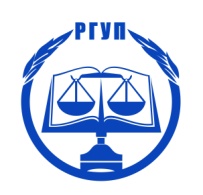 Ростовский филиалФЕДЕРАЛЬНОГО ГОСУДАРСТВЕННОГО  БЮДЖЕТНОГО ОБРАЗОВАТЕЛЬНОГО УЧРЕЖДЕНИЯ  ВЫСШЕГО ОБРАЗОВАНИЯ«Российский государственный университет правосудия»г. Ростов-на-ДонуИНФОРМАЦИОННОЕ ПИСЬМОУважаемые студенты!Приглашаем вас принять участие в Межвузовской студенческой очно-заочной научной конференции «Судебная система России на современном этапе общественного развития».К участию в конференции приглашаются студенты бакалавриата, специалитета и магистратуры.Конференция состоится 15 декабря 2017 года в Ростовском филиале ФГБОУВО «Российский государственный университет правосудия»(г. Ростов-на-Дону, пр. Ленина, 66).Основные направления конференции:«Актуальные проблемы цивилистического процесса».«Актуальные проблемы уголовного права и криминологии».«Актуальные проблемы уголовного процесса и криминалистики».«Государственная власть, гражданское общество и правосудие: история и современность».«Гражданское право».«Вопросы судебной защиты прав и свобод человека и гражданина на современном этапе развития России».«Возникновение и развитие судебных систем в условиях Европейской цивилизации».«Законодательные инициативы в сфере правового просвещения и формирование системы гражданского образования в России».«История российского права».«Информационные технологии в юридической деятельности».«Международное правосудие: основные тенденции развития».«Нравственно-психологические особенности юридической деятельности».«Роль судебной практики в правовом регулировании финансовых отношений».«Современная Россия: философия, политика, право».«Социально-экономические проблемы развития России и перспективы их решения в современных условиях».«Социокультурные аспекты формирования государства и права».«Трудовое право и право социального обеспечения».«Юридическая риторика».«Языковая парадигма в поле юриспруденции».Оргкомитет конференции оставляет за собой право изменять названия и количество секций в зависимости от тематики и количества присланных работ.Порядок проведения конференции:	09.30 – 10.00 – регистрация участников;	10.00 – 10.30 – приветствие участников конференции;	10.30 – 11.00 – пленарное заседание.          11.00 – 15.00 – работа секций (кофе-брейк по усмотрению руководителя секции);          15.00 – 15.30 – подведение итогов (в рамках секции).Условия участия:Допускается очное и заочное участие в конференции.Участие в конференции бесплатно. Проезд и проживание оплачиваются участниками конференции самостоятельно.Для участия в конференции до 15 ноября 2017 года необходимо прислать заявку на участие, оформленную в соответствие с приложением № 1 в формате Word, тезисы доклада в соответствие с приложением № 2 в формате Word.Названия прикрепленных документов должны содержать следующую информацию: Заявка/Тезисы/ (в зависимости от содержания документа). Пример: «Тезисы Иванов», «Заявка Иванов».Требования к оформлению тезисов докладаТекст необходимо оформить в редакторе Word.В начале доклада указываются Ф.И.О. автора (полностью), курс обучения, факультет, форма обучения, наименование вуза, город, страна, адрес электронной почты.Объем текста не должен превышать 3 страниц формата А4, шрифт 14, интервал 1,5, поля 2 см со всех сторон.Также участнику необходимо заполнить электронную регистрационную форму по адресу: https://goo.gl/forms/asQEecJ7jh3QPmr32Каждый студент может принять участие не более чем в двух секциях. Если будет подано более двух заявок от одного участника Оргкомитет оставляется за собой решение о зачислении участника на две любые секции из указанных в заявках.В случае если заявка или тезисы доклада не соответствуют указанным требованиям, Оргкомитет оставляет за собой право отклонить их без оповещения об этом участника.Уважаемые студенты, обращаем ваше внимание на то, что срок приема заявок продлеваться не будет.Студенты Ростовского филиала «РГУП» проходят регистрацию только через кафедры филиала.Контактная информация:(863) 297-57-14 (доб. 172) – Казарян Кристинэ Васаковна - начальник отдела по организации научной и редакционно-издательской деятельности;(863) 297-57-14 (доб. 145),(863) 297-57-13 – Юголайнина Евгения Олеговна - специалист отдела по организации научной и редакционно-издательской деятельности (кабинет 321).Адрес электронной почты: konf_rfrgup@mail.ruПриложение 1ЗАЯВКА НА УЧАСТИЕв Межвузовской студенческой научной конференции «Судебная система России на современном этапе общественного развития»Приложение 2Иванов Иван Иванович,студент 3 курса юридического факультетаочной формы обученияРостовского филиала ФГБОУВО «РГУП»г. Ростов-на-Дону, Россия,(адрес электронной почты)Актуальные проблемы административного праваВ современный период развития нашего общества, реализация норм административного права является одной из самых актуальных задач государственно-правовой деятельности. Административно-правовые нормы имеют огромное значение для всего общества в целом и для каждого человека в отдельности, поскольку в них представлена воля государства, выраженная через нормативные правовые акты его органов, касающиеся обеспечения прав и законных интересов граждан и хозяйствующих субъектов в сфере публичного управления. Нормы административного права выполняют огромную роль в регулировании, организации и функционировании государственного аппарата, обеспечивая посредством административных процедур и регламентов должное и своевременное определение позитивных общественных отношений в сфере государственного управления.1.Фамилия, имя, отчество (полностью)2.Страна, область (республика, край), город3.Место учебы, факультет, курс4.Контактный телефон,e-mail5.Форма участия(очная, заочная)6.Наименование секции, в которой планируется участие7.Название доклада8.Наличие презентации (необходимость использования проектора): да/нет9.Фамилия, имя, отчество, ученая степень, ученое звание, должность, место работы научного руководителя10.Дополнительные сведения